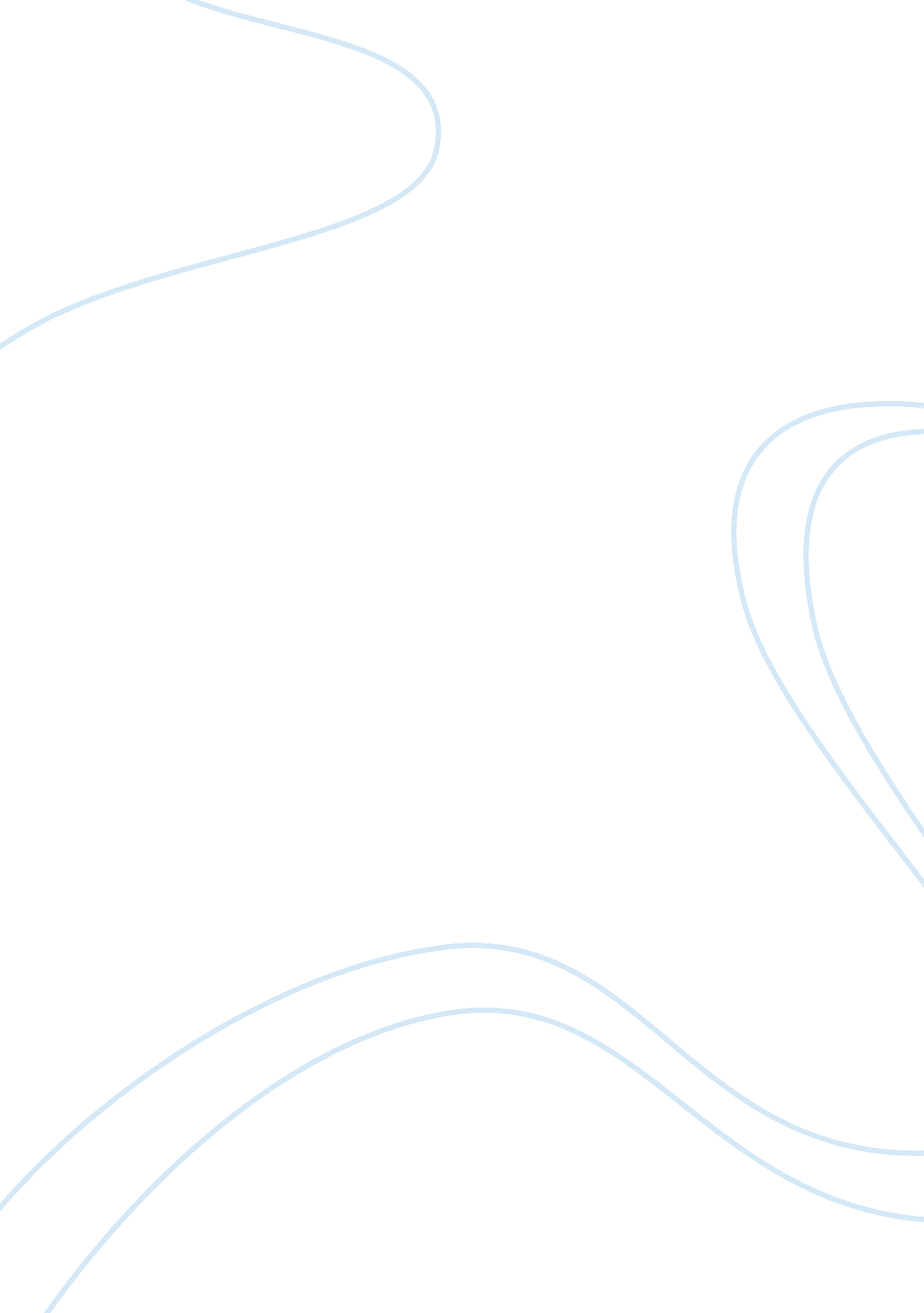 Sample essay on nursing researchExperience, Belief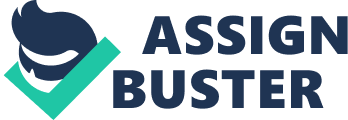 In order to conduct a research, one needs to consider all the factors affecting the study question. These factors may be either extraneous and the essential variables (Wood, Marilynn, Janet , and Pamela, 21). In order to come up with the best results of the study all this factors need to be considered. 
My research is about comparing 100 schools’ NCLEX first time pass rates after implementing the new curriculum and before the implementation of the new curriculum. In my research, it will be narrowed down to nursing programs only to make it more detailed. 
In the conducting of this research, the extraneous variables need to be considered as they may affect the research in one or another. These include the school environment, the teachers, and type of students, availability of learning materials and the attitude. These variables are not related to the study directly but indirectly. This means that the research should consider these factors and find a way to make them constant so as not to affect the study. 
For these variables mentioned, there is need for the researcher to make sure that they are made constant in all schools to ensure accurate results. The best way forward is to isolate a class of nursing students with student who have the same attitude and capabilities regarding the subject. The classes will be provided with same learning materials and the same environment. This will ensure that the results obtained will be reflecting the true results. The change in performance will be as a result of the change in the curriculum and not the change in other variables. 
In conclusion, all factors should be considered when conducting research. Not only are the factors that directly affect a research are to be considered, but also extraneous variables. This will help the research to yield results that reflect the true nature of the study. Works Cited Wood, Marilynn J, Janet C. Kerr, and Pamela J. Brink. Basic Steps in Planning Nursing Research: From Question to Proposal. Sudbury, Mass: Jones and Bartlett Publishers, 2011. Print. 